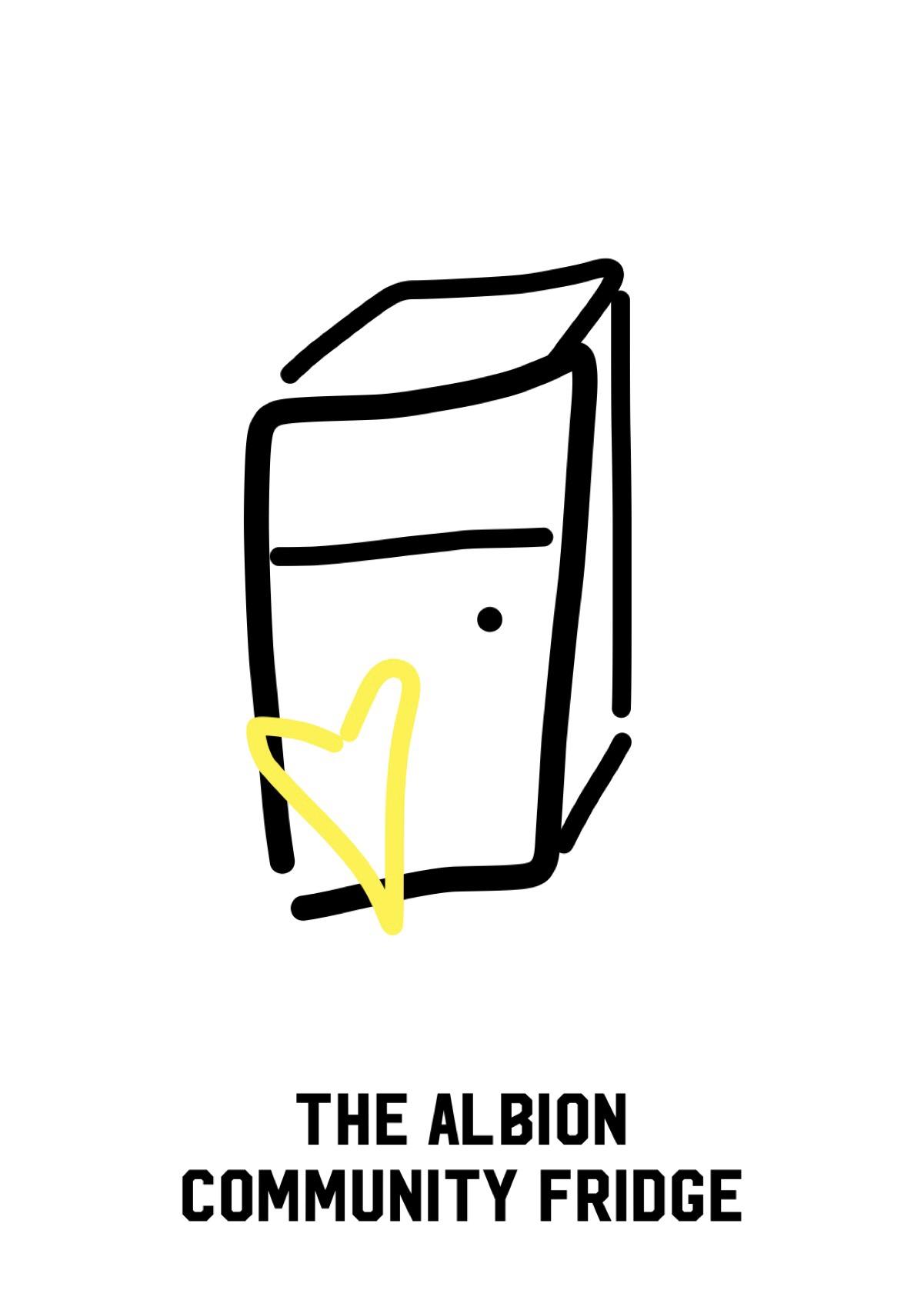 THE ALBION COMMUNITY FRIDGEEND OF SUMMER REPORT FURSCA SUMMER 2021By Caitlyn-Rae ArendseA. Introduction to The Albion Community FridgeThis past summer, I worked with Professor Vicki Baker to research and plan for a Spring 2022 Opening of ‘The Albion Community Fridge’. The goals of this incredible project was to feed the homeless and underprivileged families of Albion in a safe and efficient way that allows them to survive during such challenging times. The project involves two primary aspects: (1) Budgeting for community needs and (2) Establishing  “The Albion Community Fridge” to both support the community and to provide Ford Institute and other Albion College Students volunteer opportunities  to fill the fridge and distribute food. This proposed research-practice project provides an excellent opportunity for our students to show appreciation and gratitude for the Albion Community, and understand the importance of helping others. We also wanted to determine an opening date for the fridge, which we decided would be Spring 2022.B. Results/SummaryAs we researched the fridge this summer, we achieved our results/goals and were able to truly connect to several community members. We were able to learn more about the dangers of food insecurity.The following is our full Summer 2021 timeline and achieved results for the Fridge:TIMELINE, SUMMER 2021 FURSCA PROJECTPrior to Start of Project: May 26th, 2021RELEASE OF WEBSITE, BLOG : https://thealbioncommunityfridge.weebly.com/FACEBOOK POSTSo excited to share a little bit more about my upcoming FURSCA project, The Albion Community Fridge, with Professor Vicki Baker!Visit the link below to see updates, pictures and learn more about the community fridge coming to Albion soon!https://thealbioncommunityfridge.weebly.com/Week One, Week of 05/31MONDAY: Intense Background Readings of following texts,“Give Some, Take Some: How the Community Fridge Fights Food Insecurity“https://www.eater.com/2020/6/17/21291849/community-fridges-food-insecurity-coronavirus-covid-19-impact“Socio-economic and Environmental Impact of Homelessness in Olympia, Washington” https://www.co.pierce.wa.us/DocumentCenter/View/44599/Impacts-of-Homelessness-in-Olympia“The Detroit Community Fridge is Supplying Fresh Produce to Locals” https://www.hourdetroit.com/eats-food/the-detroit-community-fridge-is-supplying-fresh-produce-to-locals/TUESDAY:Intense Background Readings of following,“Give Some, Take Some: How the Community Fridge Fights Food Insecurity“https://www.eater.com/2020/6/17/21291849/community-fridges-food-insecurity-coronavirus-covid-19-impact“Socio-economic and Environmental Impact of Homelessness in Olympia, Washington” https://www.co.pierce.wa.us/DocumentCenter/View/44599/Impacts-of-Homelessness-in-Olympia“The Detroit Community Fridge is Supplying Fresh Produce to Locals” https://www.hourdetroit.com/eats-food/the-detroit-community-fridge-is-supplying-fresh-produce-to-locals/WEDNESDAY:Intense Background Readings of following,“Give Some, Take Some: How the Community Fridge Fights Food Insecurity“https://www.eater.com/2020/6/17/21291849/community-fridges-food-insecurity-coronavirus-covid-19-impact“Socio-economic and Environmental Impact of Homelessness in Olympia, Washington” https://www.co.pierce.wa.us/DocumentCenter/View/44599/Impacts-of-Homelessness-in-Olympia“The Detroit Community Fridge is Supplying Fresh Produce to Locals” https://www.hourdetroit.com/eats-food/the-detroit-community-fridge-is-supplying-fresh-produce-to-locals/THURSDAY:Intense Background Readings of following, “Give Some, Take Some: How the Community Fridge Fights Food Insecurity“https://www.eater.com/2020/6/17/21291849/community-fridges-food-insecurity-coronavirus-covid-19-impact“Socio-economic and Environmental Impact of Homelessness in Olympia, Washington” https://www.co.pierce.wa.us/DocumentCenter/View/44599/Impacts-of-Homelessness-in-Olympia“The Detroit Community Fridge is Supplying Fresh Produce to Locals” https://www.hourdetroit.com/eats-food/the-detroit-community-fridge-is-supplying-fresh-produce-to-locals/FRIDAY:Meet with Prophetess Brown and compile meeting notesShare all annotations and plansShare webpageAsk for further resourcesTake notesSATURDAY:FURTHER BACKGROUND READING“2019 Calhoun County Community Health Needs Assessment” http://www.micalhoun.org/content/sites/calhoun/BC_Community_Foundation/Calhoun_County_2019_CHNA_Report_Final.pdf“Feasibility Analysis: Starting a Food Bank System”https://www.foodbanking.org/wp-content/uploads/2017/05/GFN_Tool_Kit_-_Feasibility_Analysis.pdf“Foodbank of South Central Michigan, Annual Report 2017” https://smfoodbank.org/wp-content/uploads/2019/09/All-Pages-2018-reduced-size.pdfSUNDAY:FURSCA FURTHER BACKGROUND READING“2019 Calhoun County Community Health Needs Assessment” http://www.micalhoun.org/content/sites/calhoun/BC_Community_Foundation/Calhoun_County_2019_CHNA_Report_Final.pdf“Feasibility Analysis: Starting a Food Bank System”https://www.foodbanking.org/wp-content/uploads/2017/05/GFN_Tool_Kit_-_Feasibility_Analysis.pdf“Foodbank of South Central Michigan, Annual Report 2017” https://smfoodbank.org/wp-content/uploads/2019/09/All-Pages-2018-reduced-size.pdfWeek Two, Week of 06/07Take Monday-Wednesday as well for finishing up paper annotations, then place them on the FURSCA FRIDGE DOC.TUESDAY AND WEDNESDAY:Compile list of Community Leaders in Albion, Email VickiTHURSDAY AND FRIDAY: Begin meeting with community leaders and partners focused on food insecurity. Sample questions are below:What is the best way to communicate with families impacted by food insecurity / the homeless population in Albion?How can we find and collect needed appropriate resources (financial and food/nutritional resources)?Are you aware of other food insecurity community partners in town?Where can we place the fridge in order to provide a safe, secure and nearby location for all Albion students?What key considerations do we need to account for to support long-term sustainability for the community fridge?SATURDAY AND SUNDAY: Fully update Vicki and Website.Week Three:Monday-Sunday: In collaboration with proposed Community Leaders, use this week to find an appropriate place to have the fridge, [ADD] Feasibility StudiesWe have to wait until I am on campus to order the fridge, but we have looked into several options (see below).[ADD TO TIMELINE] Feasibility StudiesFeasibility Study: Steps to Assessing Food PantriesAssessment Phase'Assessment of Environmental Issues in the surrounding community, for ex. who, what, and why are individuals in our community hungry?Planning Phase'Planning' who will support and fund the pantry. for. ex, how can we involve community leaders, civil society in order to be more inclusive and increase diversity interactions within the community.Capitalization Phase'Capitalizing' appropriate representatives of the project solicit identified funding sources to generate the financial resources necessary to capitalize the start-up of the food bank system.Implementation Phase'Implemented' process allows the full Pantry Business Plan to launch, including facility and fleet preparations, staff hiring and training, volunteer program definition, public relations and media engagement, initial procedures for service delivery and product donor engagement, etc. It is important that serious consideration be given to the selection of staff.Adjustment Phase'Adjusting' to the processes for the pantry should have 3, 6, and 9 month anniversaries, where assessments of the feasibility and operations should be taken.STEPS CONNECTED TO FRIDGE:Assessment PhaseI can use the time I set aside this week to meet with Community Leaders, and ask about our environment, and how we can connect to improve diversity and inclusion in relation to our fridge.Planning Phase This ties into the Assessment Phase, but we need to meet with Albion City Officials too, and I think the best way is to fill out a funding request!Capitalization PhaseThis is important, and I believe we've already sorted out the budgeting in our Proposal, but eventually, when we start to collect food, we will need to make an official budget sheet (I'll create this on Monday).Implementation PhasePR is an important part of this equation, and we are already heavily into this, as we have several leaders who are willing to advertise, including the website as well.Adjustment PhaseAn exciting process, but how can we make a sheet that helps us understand and update the fridge.The best thing to do here is to look at things like 'back bar checks', when I worked at AMC, we would fill out back-bar checks to make sure that the grills and other kitchen items were stocked and properly cleaned, perhaps this is what we should do. Fridges (Within our Budget) to Purchase:Order/Purchase the fridge using budget.ACF POSSIBLE Fridges: (BUDGET): $480.00TOP CHOICE: https://www.ebay.com/itm/313565209421?hash=item4901f1634d:g:FPEAAOSwUndgxyE9https://www.wayfair.com/appliances/pdp/danby-apartment-size-22-top-freezer-73-cu-ft-refrigerator-cbfx1090.htmlRCA 7.5 cu. ft. Refrigerator with Top Freezer in Stainless Look-RFR725 - The Home DepotSide By side Refrigerator / fridge freezer Frigidaire fully functioning | eBayhttps://www.ebay.com/itm/144079254316?hash=item218bcaf32c:g:95oAAOSwbBVgy48Chttps://www.ebay.com/itm/133787018274?hash=item1f2653e422:g:muoAAOSwXwhgo-Dyhttps://www.ebay.com/itm/224489766036?hash=item3444a1fc94:g:ORMAAOSwEsVgvpychttps://www.ebay.com/itm/224489956142?hash=item3444a4e32e:g:6BUAAOSwmC9fbO5WWeek Four:Monday-Friday: Research further into budgeting and feasibility models, [ADD] Talk to Community LeadersSample Community Leader Questionnaire:What is the best way to communicate with families impacted by food insecurity / the homeless population in Albion?How can we find and collect needed appropriate resources (financial and food/nutritional resources)?Are you aware of other food insecurity community partners in town?Where can we place the fridge in order to provide a safe, secure and nearby location for all Albion students?What key considerations do we need to account for to support long-term sustainability for the community fridge?Documentation of Questionnaire:https://docs.google.com/document/d/1prmoRlLkBC0xyXpAQQ9u6GOTkHCTPe1XqqDs8B4iJxo/edit?usp=sharingMonday:Meeting with Patrick McLean, Update WebsitePre-Sent the Community Leaders Questionnaire posed.Tuesday:Feasibility StudiesWednesday:Feasibility Studies, continuedThursdayFeasibility Studies ContinuedFridayFURSCA Presentation : BeginMeeting with Eddie Visco @ 12 PMLink to Meeting Above.Saturday: Creation of document: “Feasibility Analysis: Starting a Food Bank System” and Other Food Bank Systems.. Food Data Analysis DataIn-Depth Reading of How To Start Your Own Community FridgeKey Thoughts on How to manage the fridge:Once the fridge is plugged in, allow 24 hours for it to cool before stocking with food. All food in the fridge should be clearly labeled with expiration dates and regular cleaning of the fridge should be coordinated by team members. Aditi Varshneya, another organizer with The Uptown Fridge, suggests starting with a Google Spreadsheet that displays who can take care of specific duties on what dates and times. It’s also important to appoint one or two people to oversee monetary donations, which community members typically contribute via Venmo. Make your fridge visible. Use bright colors and encouraging messages to communicate to anyone passing by that the food inside is free and available to everyone.Make connections with bakeries, grocery stores, restaurants, corner stores, and food pantries in the area and offer to coordinate regular pick up times to collect donations.Sunday: Continue further data analysis from existi. data sets (see Week One Mon-Fri)Vicki Meeting:Fridge Locations:Albion Community Foundation - Contact from EddieHarrington Elementary - outsideAkaaia Ridley- West SideCommunity Leaders:Students Farm, Director of Student FarmGovernmental Structures: EDC and Treasurer's Office, ARCDr. Johnson - CAPITALIZE ON FRIDGE PLACEMENTGoal of FridgeLessons From Past FeasibilityPlacement of FridgeFURSCA Presentation Advice - 12 MINGoals for FURSCA Project What motivates you to pursue this project?Why in Albion?Project Tasks and DeliverablesOverall/completed to dateCommunity Leader Interviews/Meetings - summary of key takeawaysReadings - summary of key takeaways from thoseShow visual of websiteKey Next Steps/ Decisions that need to be madeFuture Interviews (list with who)Organizations that can be possible partnersPlacement of FridgeNote stakeholders who you have engaged to support a data informed decision about placementWeek Five: 06/28Monday:Finish FURSCA Thursday PresentationFURSCA ARENDSE FINAL PRESENTATIONAsk Vicki to edit.Set Up Presentation Video Cam.Send Vicki Previous Budget used in Proposal!Tuesday: Focus on Budget draft preparation - ACF OFFICIAL MONTHLY BUDGETRefer to Fridge ListContact Prophetess Carol for future pantry needsDraft Fridge “Donate Food” posterWednesday:Focus on Budget draft preparation -cont. from TuesdayCreate QR Code for Online Donation SheetThursday:FURSCA PRESENTATION DATE - Course: FURSCA (albion.edu)Mention the following:Food ApartheidElizabeth Barrios and Dr. Johnson Future InterviewsFURSCA presentation questionsFeasibility study results - findings and how that informs current and future effortsPlans to reach out to community members to reach out to learn about precinct needs (e.g., city council, non-community leaders)Long-term plan for the Fridge - what will it look like, who will manage it, etcBest Practice and Methodology Research -  Link to PANTRY ITEM CHECKLISTContinue Budget Draft PreparationFriday:Continue Budget Draft PreparationREAD THIS PANTRY TOOL KIT: Microsoft Word - Financial Toolkit for Food Pantries 2018 FINAL (catalystnonprofit.com)Saturday-Sunday:Best Practice and Methodology ResearchContinue Budget Draft Preparation**Continue to support online fridges and look through their Instagram accounts: collect inspiration.Week Six: 07/05/2021Monday-Tuesday : Fridge Instagram Search: Looking at ways Fridges NATIONWIDE are set up, making bookmarks and saving them for next week!Wednesday: Meeting with VickiEmphasis on meeting with Dr. J. Next Week! - JULY 16THAsk where Fridge is located.Thursday - Friday : Fridge Instagram Search: Looking at ways Fridges NATIONWIDE are set up, making bookmarks and saving them for next week!Saturday : Feasibility Study Day: Microsoft Word - Financial Toolkit for Food Pantries 2018 FINAL (catalystnonprofit.comSunday: Feasibility Study Day: Microsoft Word - Financial Toolkit for Food Pantries In addition to the above goals, I also created a webpage that was mentioned towards the beginning of the timeline, titled “ https://thealbioncommunityfridge.weebly.com/”. The webpage is pictured above and I was so grateful to be able to construct a weekly blog on the website as well, where I detailed my week-to-week experiences while working on the fridge.I was also able to perform feasibility analyses and interview community leaders about any concerns about the future of the fridge!Here is my food feasibility analysis:Assessment PhaseWho is Hungry?Our Community Members in AlbionThe fridges fight issues deeply ingrained into American society, like food insecurity, food waste, and food apartheid — the systemic inaccessibility of affordable, healthy food options that disproportionately affects black and brown communities.Children and Students at our local schools in AlbionOur Albion College StudentsWhy are they hungry?Perhaps a lack of funding from community for foodLow Socioeconomic status due to lack of education/job experience.Transportation Issues.Planning Phase Supporting And Funding Partners for Food and Finances:Treasurer’s Office of Albion CollegeInquire about possible donations to be given.Albion CollegePast Alumni - Including: Samantha Camerana and FriendsDonors and Donations through FundraisingRead up on Mutual Aid Efforts in TownCapitalization PhaseTop Leaders in Albion we need to focus on:Dr. Matthew JohnsonPastor Carol BrownEddie ViscoPatrick McLeanAlbion Governmental LeadersImplementation PhaseVolunteers Needed:How many hours daily will we operate the fridge?How many volunteers will facilitate the fridge?How often will these volunteers need to be at the fridge?Recruit volunteers through media amplificationEmphasis on Social Media AmplificationNeed to make sure that the fridge builds support on Social Media.Adjustment PhaseCreation of an essential, ‘back bar’ check of the feasibility and cleanliness of the fridge.In conclusion to these samples of data from my research, I did truly learn more about the importance of analyses of food banks in order to learn more about fridges.C. ConclusionsThe Albion Community Fridge will change the way that food is distributed in Albion, MI. I know my conclusions on food feasibility and the fridge’s community reach will change in the Spring, but I am so happy I was able to meet and work with Vicki this summer for foundational knowledge on the background of the fridge.I am planning on presenting this at the 2022 Elkin Isaac Presentation Day and my thesis will be completed as well. I am excited to meet with more community members and hear their stories.I believe the Albion Community Fridge on how to truly be a public servant to such a beautiful and diverse community. I knew how detailed my work would get, but I had no idea how many people it could help or how connected we could possibly see the college students and the families in need of food get once students are able to volunteer.I can’t wait till this Spring!